EA/EPFormulaire 1Entretien Annuel (1/2)
Petit rappel 
C’est un moment privilégié entre le manager et le salarié pour faire le bilan de l’année écoulée et formaliser les objectifs pour l’année à venir.
Il permettra 
1) Au salarié  de faire le point sur l’atteinte des objectifs de l’année passée, de communiquer ses souhaits de formations
2) Au responsable  de reconnaître les résultats de son salarié, de mettre en place des axes d’améliorations.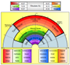 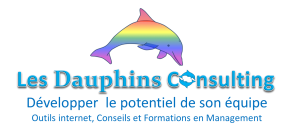 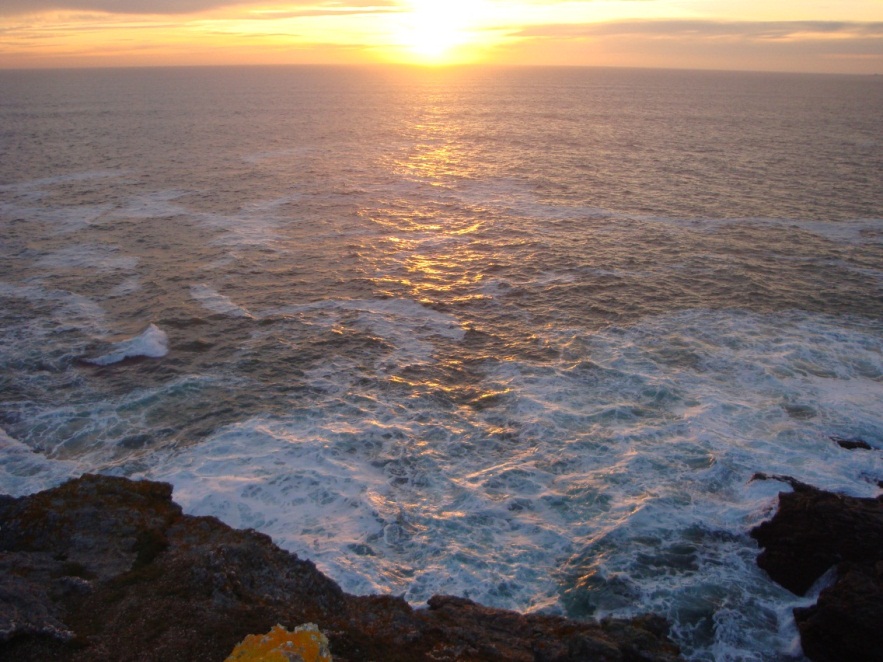 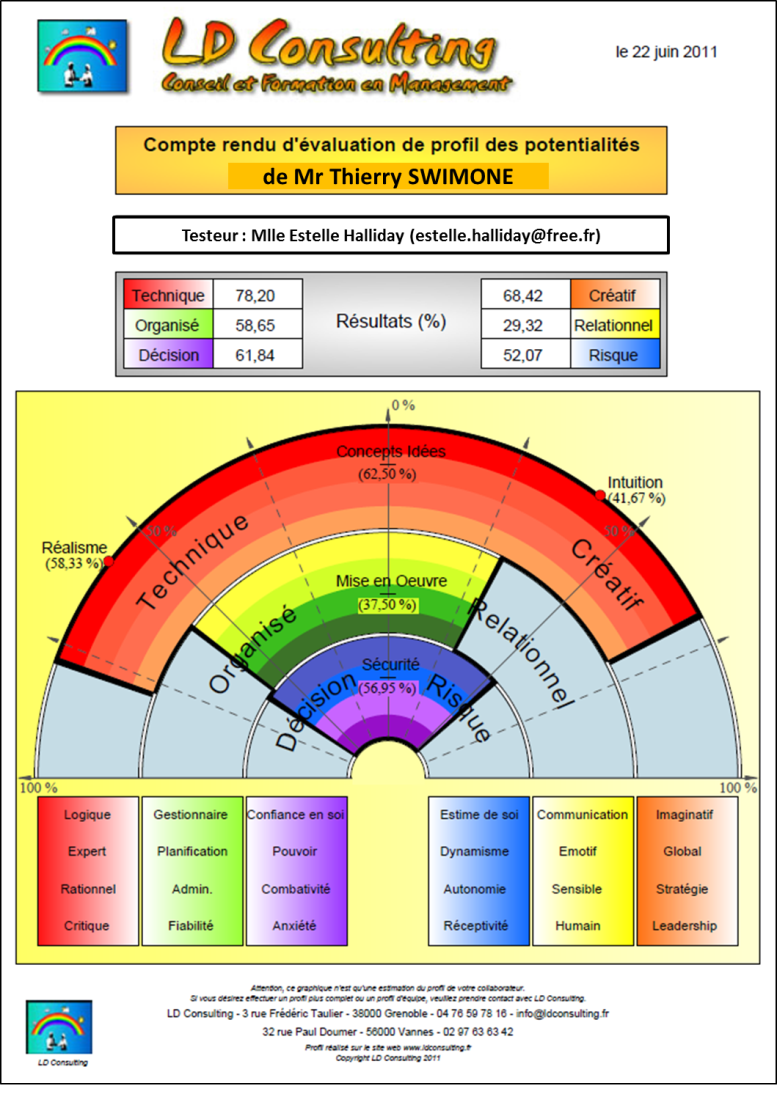 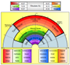 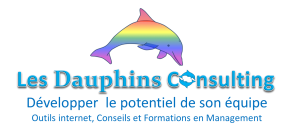 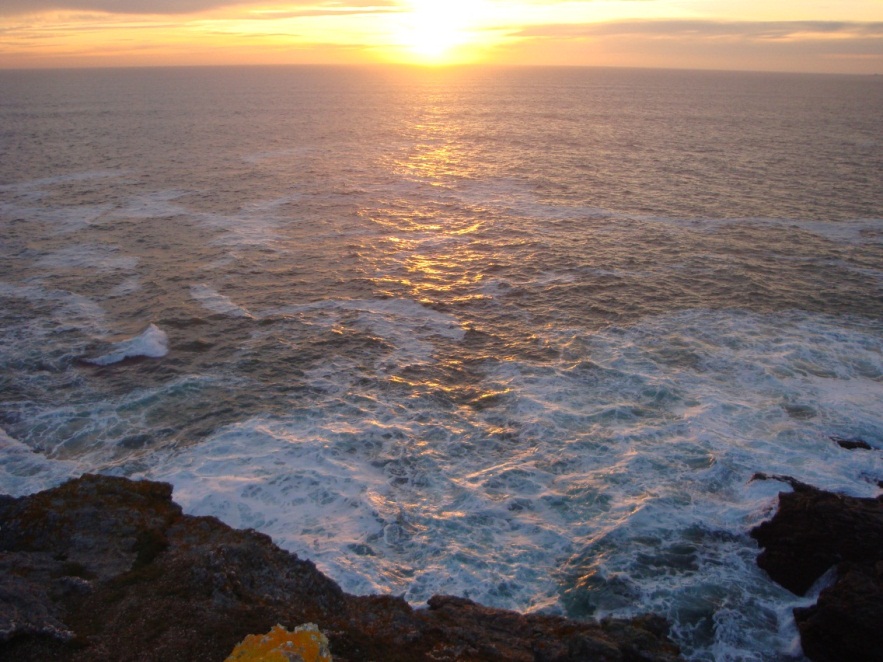 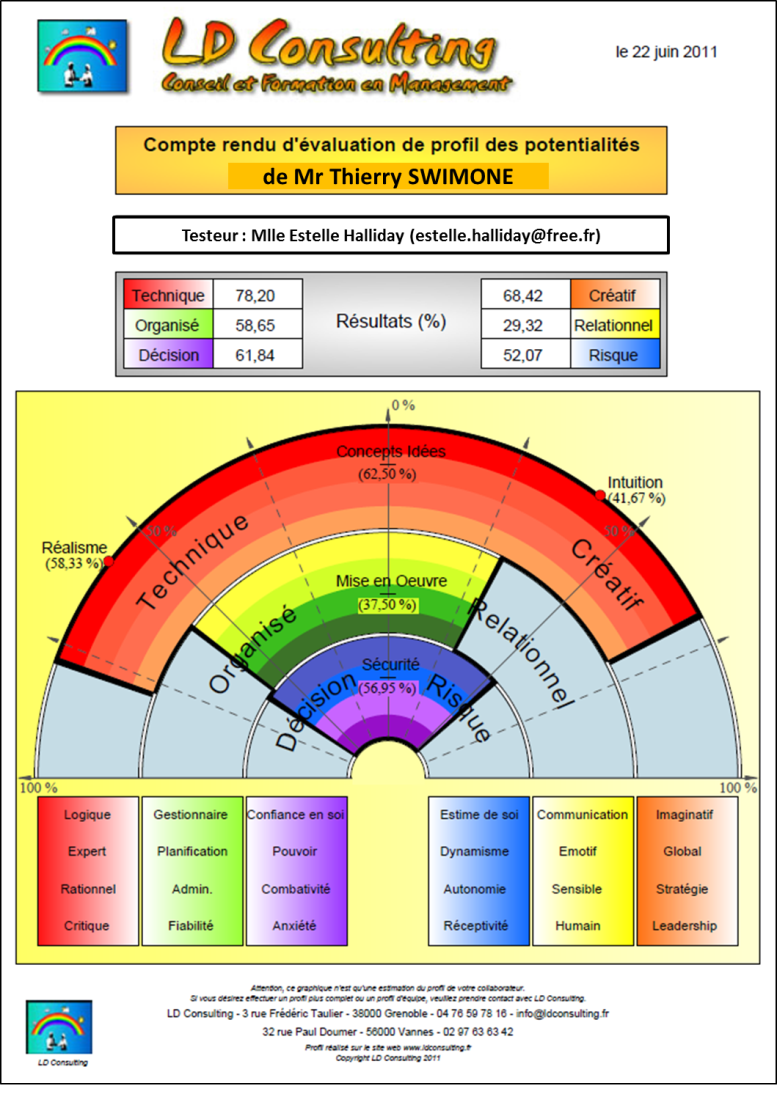 Entretien Annuel (2/2)
Petit rappel
Les objectifs doivent être mesurables
Il permettra
1) Au salarié  de connaître ses objectifs pour l’année à venir,  les critères d’atteinte des objectifs et les moyens nécessaires.
2) Au responsable  de communiquer les objectifs au salarié pour l’année à venir, les délais et les autres personnes impliquées.Entretien Professionnel (1/2)
Petit rappel
Tous les deux ans, cet entretien permet d’avoir une relation privilégiée, manager/managé autour du projet professionnel du salarié.
Il permettra
1) Au salarié  de comprendre l’évolution prévisible de son poste et les actions à mettre en œuvre pour maintenir son employabilité
2) Au responsable  de faire le point sur les compétences du salarié, de préconiser les actions nécessaires.
Entretien Professionnel (2/2)
Petit rappel
Les souhaits d’évolution sont exprimés par le salarié et discutés avec le responsable. Si rien n’est exprimé par le salarié, laisser cette partie à blanc.
Il permettra
1) Au salarié  de préciser son projet professionnel, de communiquer ses souhaits de formations
2) Au responsable  de préconiser les actions nécessaires.EA/EPFormulaire 2Entretien Annuel (1/9)
Entretien Annuel (2/9)
Entretien Annuel : I ère partie 
Apprécier le travail de l’année passéeEntretien Annuel (3/9)
Entretien Annuel : Ière partie 
Apprécier le travail de l’année passéeEntretien Annuel (4/9)
Entretien Annuel : Ière partie 
Apprécier le travail de l’année passéeEntretien Annuel (5/9)
Entretien Annuel : Ière partie 
Apprécier le travail de l’année passéeEntretien Annuel (6/9)
Entretien Annuel : IIème partie 
Fixer des objectifs pour l’année à venirEntretien Annuel (7/9)
Entretien Annuel : IIème partie 
Fixer des objectifs pour l’année à venirEntretien Annuel (8/9)
Entretien Annuel : IIème partie 
Fixer des objectifs pour l’année à venirEntretien Annuel (8/9)
Entretien Annuel : IIème partie 
Fixer des objectifs pour l’année à venirEntretien Professionnel (1/6)
Entretien Professionnel (2/6)
Entretien Professionnel (3/6)
Entretien Professionnel (4/6)
Entretien Professionnel (5/6)
Entretien Professionnel (6/6)
Faites ensemble le bilan de l’année écouléeDate de l’entretien  	……  /   ………………  /     20  ... ...
Salarié  	Nom  ………………………………………. Prénom ……………………………….Responsable	Nom  ………………………………………  Prénom ……………………………….Période concernée par l’Entretien Annuel    Du    ……  /  …  /  2  0 ... ...      Au     ……  /  …  /  2  0 ... ...Faites ensemble le bilan de l’année écouléeDate de l’entretien  	……  /   ………………  /     20  ... ...
Salarié  	Nom  ………………………………………. Prénom ……………………………….Responsable	Nom  ………………………………………  Prénom ……………………………….Période concernée par l’Entretien Annuel    Du    ……  /  …  /  2  0 ... ...      Au     ……  /  …  /  2  0 ... ...Faites ensemble le bilan de l’année écouléeDate de l’entretien  	……  /   ………………  /     20  ... ...
Salarié  	Nom  ………………………………………. Prénom ……………………………….Responsable	Nom  ………………………………………  Prénom ……………………………….Période concernée par l’Entretien Annuel    Du    ……  /  …  /  2  0 ... ...      Au     ……  /  …  /  2  0 ... ...Niveau atteintNiveau atteintNiveau atteintNiveau atteintFaites ensemble le bilan de l’année écouléeDate de l’entretien  	……  /   ………………  /     20  ... ...
Salarié  	Nom  ………………………………………. Prénom ……………………………….Responsable	Nom  ………………………………………  Prénom ……………………………….Période concernée par l’Entretien Annuel    Du    ……  /  …  /  2  0 ... ...      Au     ……  /  …  /  2  0 ... ...Faites ensemble le bilan de l’année écouléeDate de l’entretien  	……  /   ………………  /     20  ... ...
Salarié  	Nom  ………………………………………. Prénom ……………………………….Responsable	Nom  ………………………………………  Prénom ……………………………….Période concernée par l’Entretien Annuel    Du    ……  /  …  /  2  0 ... ...      Au     ……  /  …  /  2  0 ... ...Faites ensemble le bilan de l’année écouléeDate de l’entretien  	……  /   ………………  /     20  ... ...
Salarié  	Nom  ………………………………………. Prénom ……………………………….Responsable	Nom  ………………………………………  Prénom ……………………………….Période concernée par l’Entretien Annuel    Du    ……  /  …  /  2  0 ... ...      Au     ……  /  …  /  2  0 ... ...DépassésObjectifs atteintsObjectifs non-atteintsNon engagés(a) Rappeler les 5 à 7 objectifs principaux de l’année  passée (*)(a) Rappeler les 5 à 7 objectifs principaux de l’année  passée (*)(b) Rappeler les faits marquants de l’année  passée(c) Evaluer le niveau atteint(c) Evaluer le niveau atteint(c) Evaluer le niveau atteint(c) Evaluer le niveau atteint(*) Plusieurs objectifs sur les missions permanentes du poste, au moins 1 objectif de progrès (points à travailler : comportementales ou techniques )  au moins 1 objectif de changement (nouveauté , projet particulier…)(*) Plusieurs objectifs sur les missions permanentes du poste, au moins 1 objectif de progrès (points à travailler : comportementales ou techniques )  au moins 1 objectif de changement (nouveauté , projet particulier…)(*) Plusieurs objectifs sur les missions permanentes du poste, au moins 1 objectif de progrès (points à travailler : comportementales ou techniques )  au moins 1 objectif de changement (nouveauté , projet particulier…)(*) Plusieurs objectifs sur les missions permanentes du poste, au moins 1 objectif de progrès (points à travailler : comportementales ou techniques )  au moins 1 objectif de changement (nouveauté , projet particulier…)(*) Plusieurs objectifs sur les missions permanentes du poste, au moins 1 objectif de progrès (points à travailler : comportementales ou techniques )  au moins 1 objectif de changement (nouveauté , projet particulier…)(*) Plusieurs objectifs sur les missions permanentes du poste, au moins 1 objectif de progrès (points à travailler : comportementales ou techniques )  au moins 1 objectif de changement (nouveauté , projet particulier…)(*) Plusieurs objectifs sur les missions permanentes du poste, au moins 1 objectif de progrès (points à travailler : comportementales ou techniques )  au moins 1 objectif de changement (nouveauté , projet particulier…)(d) Quels sont les axes d’amélioration possibles ?  (formations requises, mises en situation, tutorats)(d) Quels sont les axes d’amélioration possibles ?  (formations requises, mises en situation, tutorats)(d) Quels sont les axes d’amélioration possibles ?  (formations requises, mises en situation, tutorats)(d) Quels sont les axes d’amélioration possibles ?  (formations requises, mises en situation, tutorats)(d) Quels sont les axes d’amélioration possibles ?  (formations requises, mises en situation, tutorats)(d) Quels sont les axes d’amélioration possibles ?  (formations requises, mises en situation, tutorats)(d) Quels sont les axes d’amélioration possibles ?  (formations requises, mises en situation, tutorats)(e) En moyenne le niveau requis pour les objectifs est sur l’année passée :                     Dépassé                   Atteint                   Non atteint(e) En moyenne le niveau requis pour les objectifs est sur l’année passée :                     Dépassé                   Atteint                   Non atteint(e) En moyenne le niveau requis pour les objectifs est sur l’année passée :                     Dépassé                   Atteint                   Non atteint(e) En moyenne le niveau requis pour les objectifs est sur l’année passée :                     Dépassé                   Atteint                   Non atteint(e) En moyenne le niveau requis pour les objectifs est sur l’année passée :                     Dépassé                   Atteint                   Non atteint(e) En moyenne le niveau requis pour les objectifs est sur l’année passée :                     Dépassé                   Atteint                   Non atteint(e) En moyenne le niveau requis pour les objectifs est sur l’année passée :                     Dépassé                   Atteint                   Non atteint(f) Synthèse de l’année (commentaires du responsable sur l’année passée) :(f) Synthèse de l’année (commentaires du responsable sur l’année passée) :(f) Synthèse de l’année (commentaires du responsable sur l’année passée) :(f) Synthèse de l’année (commentaires du responsable sur l’année passée) :(f) Synthèse de l’année (commentaires du responsable sur l’année passée) :(f) Synthèse de l’année (commentaires du responsable sur l’année passée) :(f) Synthèse de l’année (commentaires du responsable sur l’année passée) :Fixer les objectifs pour l’année à venirPériode concernée :        Du             ……  /  …  /  2  0 ... ...                  Au                 ……  /  …  /  2  0 ... ...Rappel des souhaits d’évolution du salarié (à formaliser dans l’entretien professionnel une fois tous les 2 ans) : …………………………………………………………………………………………………………………………………Fixer les objectifs pour l’année à venirPériode concernée :        Du             ……  /  …  /  2  0 ... ...                  Au                 ……  /  …  /  2  0 ... ...Rappel des souhaits d’évolution du salarié (à formaliser dans l’entretien professionnel une fois tous les 2 ans) : …………………………………………………………………………………………………………………………………Fixer les objectifs pour l’année à venirPériode concernée :        Du             ……  /  …  /  2  0 ... ...                  Au                 ……  /  …  /  2  0 ... ...Rappel des souhaits d’évolution du salarié (à formaliser dans l’entretien professionnel une fois tous les 2 ans) : …………………………………………………………………………………………………………………………………Fixer les objectifs pour l’année à venirPériode concernée :        Du             ……  /  …  /  2  0 ... ...                  Au                 ……  /  …  /  2  0 ... ...Rappel des souhaits d’évolution du salarié (à formaliser dans l’entretien professionnel une fois tous les 2 ans) : …………………………………………………………………………………………………………………………………Fixer les objectifs pour l’année à venirPériode concernée :        Du             ……  /  …  /  2  0 ... ...                  Au                 ……  /  …  /  2  0 ... ...Rappel des souhaits d’évolution du salarié (à formaliser dans l’entretien professionnel une fois tous les 2 ans) : …………………………………………………………………………………………………………………………………Fixer les objectifs pour l’année à venirPériode concernée :        Du             ……  /  …  /  2  0 ... ...                  Au                 ……  /  …  /  2  0 ... ...Rappel des souhaits d’évolution du salarié (à formaliser dans l’entretien professionnel une fois tous les 2 ans) : …………………………………………………………………………………………………………………………………(a) Fixer 5 à 7 objectifs principaux pour  l’année  à venir (*)   (a) Fixer 5 à 7 objectifs principaux pour  l’année  à venir (*)   Indicateurs de réussite(c) Délais à respecter(d) Moyens                                                                                                                                                                                                        (Formations, Aide,  …)(e) Autres personnes  impliquées(*) Plusieurs objectifs sur les missions permanentes du poste, au moins 1 objectif de progrès (points à travailler : comportementales ou techniques)  au moins 1 objectif de changement (nouveauté , projet particulier…)(*) Plusieurs objectifs sur les missions permanentes du poste, au moins 1 objectif de progrès (points à travailler : comportementales ou techniques)  au moins 1 objectif de changement (nouveauté , projet particulier…)(*) Plusieurs objectifs sur les missions permanentes du poste, au moins 1 objectif de progrès (points à travailler : comportementales ou techniques)  au moins 1 objectif de changement (nouveauté , projet particulier…)(*) Plusieurs objectifs sur les missions permanentes du poste, au moins 1 objectif de progrès (points à travailler : comportementales ou techniques)  au moins 1 objectif de changement (nouveauté , projet particulier…)(*) Plusieurs objectifs sur les missions permanentes du poste, au moins 1 objectif de progrès (points à travailler : comportementales ou techniques)  au moins 1 objectif de changement (nouveauté , projet particulier…)(*) Plusieurs objectifs sur les missions permanentes du poste, au moins 1 objectif de progrès (points à travailler : comportementales ou techniques)  au moins 1 objectif de changement (nouveauté , projet particulier…)(*) Plusieurs objectifs sur les missions permanentes du poste, au moins 1 objectif de progrès (points à travailler : comportementales ou techniques)  au moins 1 objectif de changement (nouveauté , projet particulier…)Commentaires du salarié :Commentaires du salarié :Commentaires du salarié :Commentaires du salarié :Commentaires du salarié :Commentaires du salarié :Date et signature 

                Salarié                                                                                                           ResponsableDate et signature 

                Salarié                                                                                                           ResponsableDate et signature 

                Salarié                                                                                                           ResponsableDate et signature 

                Salarié                                                                                                           ResponsableDate et signature 

                Salarié                                                                                                           ResponsableDate et signature 

                Salarié                                                                                                           ResponsableFaites ensemble le bilan des compétences du salariéDate de l’entretien  	……  /   ………………  /     20  ... ...Salarié  	Nom  ………………………………………. Prénom ……………………………….Responsable	Nom  ………………………………………  Prénom ……………………………….Poste tenu par le salarié : ………………………………   Ancienneté dans le poste : …………….Faites ensemble le bilan des compétences du salariéDate de l’entretien  	……  /   ………………  /     20  ... ...Salarié  	Nom  ………………………………………. Prénom ……………………………….Responsable	Nom  ………………………………………  Prénom ……………………………….Poste tenu par le salarié : ………………………………   Ancienneté dans le poste : …………….Faites ensemble le bilan des compétences du salariéDate de l’entretien  	……  /   ………………  /     20  ... ...Salarié  	Nom  ………………………………………. Prénom ……………………………….Responsable	Nom  ………………………………………  Prénom ……………………………….Poste tenu par le salarié : ………………………………   Ancienneté dans le poste : …………….Niveau atteint à ce jourNiveau atteint à ce jourNiveau atteint à ce jourNiveau atteint à ce jourFaites ensemble le bilan des compétences du salariéDate de l’entretien  	……  /   ………………  /     20  ... ...Salarié  	Nom  ………………………………………. Prénom ……………………………….Responsable	Nom  ………………………………………  Prénom ……………………………….Poste tenu par le salarié : ………………………………   Ancienneté dans le poste : …………….Faites ensemble le bilan des compétences du salariéDate de l’entretien  	……  /   ………………  /     20  ... ...Salarié  	Nom  ………………………………………. Prénom ……………………………….Responsable	Nom  ………………………………………  Prénom ……………………………….Poste tenu par le salarié : ………………………………   Ancienneté dans le poste : …………….Faites ensemble le bilan des compétences du salariéDate de l’entretien  	……  /   ………………  /     20  ... ...Salarié  	Nom  ………………………………………. Prénom ……………………………….Responsable	Nom  ………………………………………  Prénom ……………………………….Poste tenu par le salarié : ………………………………   Ancienneté dans le poste : …………….Point fort (Maîtrise)Niveau suffisant (Autonome)Progrès à réaliser(Utilise)Point faible 
 (Débute)(a) Faites le bilan des capacités et des compétences dans le poste       (a) Faites le bilan des capacités et des compétences dans le poste       (b) Rappelez les faits marquants pour chaque compétence       (c) Evaluer le niveau atteint(c) Evaluer le niveau atteint(c) Evaluer le niveau atteint(c) Evaluer le niveau atteint<                            Capacités générales                             >Expertise technique: Analyse, fiabilité…<                            Capacités générales                             >Organisation: Respect des plannings, ponctualité …<                            Capacités générales                             >Qualités relationnelles: Écouter, Communiquer … <                            Capacités générales                             >Force de proposition: Améliorations, créativité …<                            Capacités générales                             >Autonomie dans le travail: Exécute seul    … <                Autres compétences                ><               importantes du poste                ><                Autres compétences                ><               importantes du poste                ><                Autres compétences                ><               importantes du poste                ><                Autres compétences                ><               importantes du poste                ><  Evolution prévisible des compétences  ><              du poste à 1 ou 2 ans                ><  Evolution prévisible des compétences  ><              du poste à 1 ou 2 ans                ><  Evolution prévisible des compétences  ><              du poste à 1 ou 2 ans                ><  Evolution prévisible des compétences  ><              du poste à 1 ou 2 ans                >(d) Quels sont les axes d’amélioration possible ?  (formations requises, mises en situation, tutorats pour développer son employabilité dans le poste)(d) Quels sont les axes d’amélioration possible ?  (formations requises, mises en situation, tutorats pour développer son employabilité dans le poste)(d) Quels sont les axes d’amélioration possible ?  (formations requises, mises en situation, tutorats pour développer son employabilité dans le poste)(d) Quels sont les axes d’amélioration possible ?  (formations requises, mises en situation, tutorats pour développer son employabilité dans le poste)(d) Quels sont les axes d’amélioration possible ?  (formations requises, mises en situation, tutorats pour développer son employabilité dans le poste)(d) Quels sont les axes d’amélioration possible ?  (formations requises, mises en situation, tutorats pour développer son employabilité dans le poste)(d) Quels sont les axes d’amélioration possible ?  (formations requises, mises en situation, tutorats pour développer son employabilité dans le poste)Souhaits d’évolution professionnelle(de 1 / 4 ans)---------------------------------------------------------------------------------------------------------------------------------------------------------------------------------------------------------------------------------------------------------------------------------------------------------------------------------------------------------------------------------------------------------------------------------------------------------------------------------------------------------------------------------------------------------------------------------------------------------------------------------------                                          Compétences à développer                                                        Moyens pour y parvenir 			                                                                    (formation, mise en situation, tutorat)…………………………………………………..		…………………………………………………………………………………………………..		…………………………………………………………………………………………………..		…………………………………………………………………………………………………..		…………………………………………………………………………………………………..		………………………………………………Bilan des formations suivies au cours de la période écoulée (2 dernières années)Libellés des formations                                                         Améliorations constatées en compétences et capacitésFormations préconisées : Récapituler le plan de formation individualisé du salarié 	  	 	               Libellé de la formation  / catalogue formation                                                                     			              Actions d’adaptation au poste de travail et liées à l’évolution du poste (page précédente)Actions liées au développement des compétences / projet professionnel Date et signature 

                Salarié                                                                            ResponsableDate de l’entretien         ……  /   ………………  /  2  0  ... ...Petit rappel L’entretien Annuel est un moment privilégié entre le manager et le salarié pour faire le bilan des performances professionnelles de l’année écoulée et pour formaliser les objectifs pour l’année à venir.Il permettra :1) Au salarié De faire le point avec son manager sur l’atteinte des objectifs de l’année passée,De connaître ses objectifs pour l’année à venir, De rappeler ses souhaits d’évolution.2) Au manager De mettre en place des axes d’améliorations possibles,De communiquer les objectifs du salarié pour l’année à venir,D’utiliser cet entretien pour motiver son salarié.Période concernée par l’Entretien Annuel Du 		    ……  /   …….....…………  /  2  0 ... ...Au 		    ……  /   ………….………  /  2  0 ... ...Nom du collaborateur          ………………………………………..Prénom du collaborateur      ………………………………………..Fonction du collaborateur     ………………………………………..Nom du responsable          ………………………………………..Prénom du responsable      ………………………………………..Fonction du responsable     ………………………………………..(c) Rappeler les faits marquants de l’année passée permettant de mesurer l’atteinte des objectifs de stabilisation……………………………………………………………………………………………………………………………………………………………………………………………………………………Niveau atteintNiveau atteintNiveau atteintNiveau atteint(c) Rappeler les faits marquants de l’année passée permettant de mesurer l’atteinte des objectifs de stabilisation……………………………………………………………………………………………………………………………………………………………………………………………………………………DépassésRéalisésPartiellement réalisés 
(en cours)Non engagés(c) Rappeler les faits marquants de l’année passée permettant de mesurer l’atteinte des objectifs de stabilisation……………………………………………………………………………………………………………………………………………………………………………………………………………………Niveau atteint : (4)     (3)     (2)     (1)Niveau atteint : (4)     (3)     (2)     (1)Niveau atteint : (4)     (3)     (2)     (1)Niveau atteint : (4)     (3)     (2)     (1)(a) Rappeler les objectifs de stabilisation (missions permanentes du poste) fixés l’année dernière.(a) Rappeler les objectifs de stabilisation (missions permanentes du poste) fixés l’année dernière.(a) Rappeler les objectifs de stabilisation (missions permanentes du poste) fixés l’année dernière.(a) Rappeler les objectifs de stabilisation (missions permanentes du poste) fixés l’année dernière.(a) Rappeler les objectifs de stabilisation (missions permanentes du poste) fixés l’année dernière.(a) Rappeler les objectifs de stabilisation (missions permanentes du poste) fixés l’année dernière.(d) Quels sont les axes d’amélioration possibles ?  (formations requises, mises en situation, tutorats)(d) Quels sont les axes d’amélioration possibles ?  (formations requises, mises en situation, tutorats)(d) Quels sont les axes d’amélioration possibles ?  (formations requises, mises en situation, tutorats)(d) Quels sont les axes d’amélioration possibles ?  (formations requises, mises en situation, tutorats)(d) Quels sont les axes d’amélioration possibles ?  (formations requises, mises en situation, tutorats)(d) Quels sont les axes d’amélioration possibles ?  (formations requises, mises en situation, tutorats)(e) En moyenne le niveau requis pour les objectifs de stabilisation est :   Dépassé (>3)                                              Atteint (=3)                                               Partiellement atteint (<3)(e) En moyenne le niveau requis pour les objectifs de stabilisation est :   Dépassé (>3)                                              Atteint (=3)                                               Partiellement atteint (<3)(e) En moyenne le niveau requis pour les objectifs de stabilisation est :   Dépassé (>3)                                              Atteint (=3)                                               Partiellement atteint (<3)(e) En moyenne le niveau requis pour les objectifs de stabilisation est :   Dépassé (>3)                                              Atteint (=3)                                               Partiellement atteint (<3)(e) En moyenne le niveau requis pour les objectifs de stabilisation est :   Dépassé (>3)                                              Atteint (=3)                                               Partiellement atteint (<3)(e) En moyenne le niveau requis pour les objectifs de stabilisation est :   Dépassé (>3)                                              Atteint (=3)                                               Partiellement atteint (<3)(c) Rappeler les faits marquants de l’année passée permettant de mesurer l’atteinte des objectifs de progrès……………………………………………………………………………………………………………………………………………………………………………………………………………………Niveau atteintNiveau atteintNiveau atteintNiveau atteint(c) Rappeler les faits marquants de l’année passée permettant de mesurer l’atteinte des objectifs de progrès……………………………………………………………………………………………………………………………………………………………………………………………………………………DépassésRéalisésPartiellement réalisés 
(en cours)Non engagés(c) Rappeler les faits marquants de l’année passée permettant de mesurer l’atteinte des objectifs de progrès……………………………………………………………………………………………………………………………………………………………………………………………………………………Niveau atteint : (4)     (3)     (2)     (1)Niveau atteint : (4)     (3)     (2)     (1)Niveau atteint : (4)     (3)     (2)     (1)Niveau atteint : (4)     (3)     (2)     (1)(a) Rappeler les objectifs de  progrès (comportementaux, techniques…)  fixés l’année dernière.(a) Rappeler les objectifs de  progrès (comportementaux, techniques…)  fixés l’année dernière.(a) Rappeler les objectifs de  progrès (comportementaux, techniques…)  fixés l’année dernière.(a) Rappeler les objectifs de  progrès (comportementaux, techniques…)  fixés l’année dernière.(a) Rappeler les objectifs de  progrès (comportementaux, techniques…)  fixés l’année dernière.(a) Rappeler les objectifs de  progrès (comportementaux, techniques…)  fixés l’année dernière.(d) Quels sont les axes d’amélioration possibles ?  (formations requises, mises en situation, tutorats)(d) Quels sont les axes d’amélioration possibles ?  (formations requises, mises en situation, tutorats)(d) Quels sont les axes d’amélioration possibles ?  (formations requises, mises en situation, tutorats)(d) Quels sont les axes d’amélioration possibles ?  (formations requises, mises en situation, tutorats)(d) Quels sont les axes d’amélioration possibles ?  (formations requises, mises en situation, tutorats)(d) Quels sont les axes d’amélioration possibles ?  (formations requises, mises en situation, tutorats)(e) En moyenne le niveau requis pour les objectifs de  progrès est :   Dépassé (>3)                                              Atteint (=3)                                               Partiellement atteint (<3)(e) En moyenne le niveau requis pour les objectifs de  progrès est :   Dépassé (>3)                                              Atteint (=3)                                               Partiellement atteint (<3)(e) En moyenne le niveau requis pour les objectifs de  progrès est :   Dépassé (>3)                                              Atteint (=3)                                               Partiellement atteint (<3)(e) En moyenne le niveau requis pour les objectifs de  progrès est :   Dépassé (>3)                                              Atteint (=3)                                               Partiellement atteint (<3)(e) En moyenne le niveau requis pour les objectifs de  progrès est :   Dépassé (>3)                                              Atteint (=3)                                               Partiellement atteint (<3)(e) En moyenne le niveau requis pour les objectifs de  progrès est :   Dépassé (>3)                                              Atteint (=3)                                               Partiellement atteint (<3)(c) Rappeler les faits marquants de l’année passée permettant de mesurer l’atteinte des objectifs de changement……………………………………………………………………………………………………………………………………………………………………………………………………………………Niveau atteintNiveau atteintNiveau atteintNiveau atteint(c) Rappeler les faits marquants de l’année passée permettant de mesurer l’atteinte des objectifs de changement……………………………………………………………………………………………………………………………………………………………………………………………………………………DépassésRéalisésPartiellement réalisés 
(en cours)Non engagés(c) Rappeler les faits marquants de l’année passée permettant de mesurer l’atteinte des objectifs de changement……………………………………………………………………………………………………………………………………………………………………………………………………………………Niveau atteint : (4)     (3)     (2)     (1)Niveau atteint : (4)     (3)     (2)     (1)Niveau atteint : (4)     (3)     (2)     (1)Niveau atteint : (4)     (3)     (2)     (1)(a) Rappeler les objectifs de  changement (missions particulières, projets …) fixés l’année dernière.(a) Rappeler les objectifs de  changement (missions particulières, projets …) fixés l’année dernière.(a) Rappeler les objectifs de  changement (missions particulières, projets …) fixés l’année dernière.(a) Rappeler les objectifs de  changement (missions particulières, projets …) fixés l’année dernière.(a) Rappeler les objectifs de  changement (missions particulières, projets …) fixés l’année dernière.(a) Rappeler les objectifs de  changement (missions particulières, projets …) fixés l’année dernière.(d) Quels sont les axes d’amélioration possibles ?  (formations requises, mises en situation, tutorats)(d) Quels sont les axes d’amélioration possibles ?  (formations requises, mises en situation, tutorats)(d) Quels sont les axes d’amélioration possibles ?  (formations requises, mises en situation, tutorats)(d) Quels sont les axes d’amélioration possibles ?  (formations requises, mises en situation, tutorats)(d) Quels sont les axes d’amélioration possibles ?  (formations requises, mises en situation, tutorats)(d) Quels sont les axes d’amélioration possibles ?  (formations requises, mises en situation, tutorats)(e) En moyenne le niveau requis pour les objectifs de  changement est :   Dépassé (>3)                                              Atteint (=3)                                               Partiellement atteint (<3)(e) En moyenne le niveau requis pour les objectifs de  changement est :   Dépassé (>3)                                              Atteint (=3)                                               Partiellement atteint (<3)(e) En moyenne le niveau requis pour les objectifs de  changement est :   Dépassé (>3)                                              Atteint (=3)                                               Partiellement atteint (<3)(e) En moyenne le niveau requis pour les objectifs de  changement est :   Dépassé (>3)                                              Atteint (=3)                                               Partiellement atteint (<3)(e) En moyenne le niveau requis pour les objectifs de  changement est :   Dépassé (>3)                                              Atteint (=3)                                               Partiellement atteint (<3)(e) En moyenne le niveau requis pour les objectifs de  changement est :   Dépassé (>3)                                              Atteint (=3)                                               Partiellement atteint (<3)(a) Niveaux d’appréciation globale(>3)           Dépasse le niveau demandé(=3)           Atteint le niveau demandé(<3)           Le niveau demandé             n’est pas atteint(c) Synthèse de l’évaluation(c) Synthèse de l’évaluationProjet à long terme (3/5 ans) ……………….………………………………………………………………………………………….……………….………………………………………………………………………………………….……………….………………………………………………………………………………………….……………….………………………………………………………………………………………….……………….………………………………………………………………………………………….……………….………………………………………………………………………………………….Compétences à développer                                          Moyens pour y parvenir (formation, mise en situation, tutorat)…………………………………………………….…………………………………………………….…………………………………………………….…………………………………………………….…………………………………………………….……………….…………………………………………………………………………………………….…………………………………………………………………………………………….…………………………………………………………………………………………….…………………………………………………………………………………………….……………………………………………………………………………Projet à moyen terme (1/2 ans) ……………….………………………………………………………………………………………….……………….………………………………………………………………………………………….……………….………………………………………………………………………………………….……………….………………………………………………………………………………………….……………….………………………………………………………………………………………….……………….………………………………………………………………………………………….Compétences à développer                                          Moyens pour y parvenir (formation, mise en situation, tutorat)…………………………………………………….…………………………………………………….…………………………………………………….…………………………………………………….…………………………………………………….……………….…………………………………………………………………………………………….…………………………………………………………………………………………….…………………………………………………………………………………………….…………………………………………………………………………………………….……………………………………………………………………………Indicateurs de réussiteDélaisMoyens Autre(s) personne(s) responsable(s) de l’atteinte de l’objectif.(a) Objectifs de stabilisation : missions permanentes(b) Critères de mesure de l’objectif(b) Critères de mesure de l’objectif(b) Critères de mesure de l’objectif(b) Critères de mesure de l’objectif(a) Objectifs de stabilisation : missions permanentes(b) Critères de mesure de l’objectif(b) Critères de mesure de l’objectif(b) Critères de mesure de l’objectif(b) Critères de mesure de l’objectifIndicateurs de réussiteDélaisMoyens Autre(s) personne(s) responsable(s) de l’atteinte de l’objectif.(a) Objectifs de changement : missions particulières (projets …)(b) Critères de mesure de l’objectif(b) Critères de mesure de l’objectif(b) Critères de mesure de l’objectif(b) Critères de mesure de l’objectif(a) Objectifs de stabilisation : missions permanentes(b) Critères de mesure de l’objectif(b) Critères de mesure de l’objectif(b) Critères de mesure de l’objectif(b) Critères de mesure de l’objectifCommentaires et signature du collaborateurCommentaires et signature du collaborateurDate et signature du responsableDate et signature du responsableDate et signaturedu responsable de 2ème niveauProchain entretien prévu le        .   .   /   .   .   /   2   0   .    .   pour le suivi des objectifs.Prochain entretien prévu le        .   .   /   .   .   /   2   0   .    .   pour le suivi des objectifs.Prochain entretien prévu le        .   .   /   .   .   /   2   0   .    .   pour le suivi des objectifs.Date de l’entretien         ……  /   ………………  /  2  0  ... ...Petit rappel L’entretien Professionnel offre l’opportunité, tous les deux ans, d’avoir une relation privilégiée, manager/managé autour du projet professionnel du salarié. Il permettra :1) Au salarié De formuler et de préciser son projet professionnel,De demander formellement à bénéficier d’un bilan de compétences, d’une validation des acquis de l’expérience, d’un CPF, ou d’une période de professionnalisation.2) Au manager De faire le point sur les compétences du salarié à court, moyen et long terme,De préconiser les formations ou actions nécessaires.                                     Collaborateur                            ResponsableNom   	  …………………..                       …………………..Prénom                         …………………..                      …………………..Fonction                       …………………..                       …………………..Bilan de la période écoulée (2 dernières années)    Évolution constatée des responsabilités(b) Bilan des formations suivies Définition ou libellé de la formation                              Évolutions constatées en compétences,                                                                                                       certifications obtenues ...Point fortNiveau suffisant Progrès à réaliserPoint faible 
Poste tenu actuellement par le salarié                                                                ……………….………………………..Ancienneté dans le poste                                                                        ………………Commentaires                                                                      (faits précis …)Niveau atteint :Niveau atteint :Niveau atteint :Niveau atteint :Capacités Générales :Expertise technique (Analyse, fiabilité…)Capacités Générales :Expertise technique (Analyse, fiabilité…)Force de proposition (Améliorations du travail)Organisation (Respect des plannings, ponctualité …)Qualités relationnelles (Écouter, Communiquer …)Autonomie dans le travail (Exécute seul, …)Prise d’initiative (Prise de décision …)Autres compétences importantes du poste……………………………………………………………..……………………………………………………………..……………………………………………………………..……………………………………………………………..……………………………………………………………..……………………………………………………………..……………………………………………………………..(b) Actions d’adaptation au poste de travail : comment améliorer ces capacités/compétences ? (formations requises, mises en situation, tutorats préconisés)(b) Actions d’adaptation au poste de travail : comment améliorer ces capacités/compétences ? (formations requises, mises en situation, tutorats préconisés)(b) Actions d’adaptation au poste de travail : comment améliorer ces capacités/compétences ? (formations requises, mises en situation, tutorats préconisés)(b) Actions d’adaptation au poste de travail : comment améliorer ces capacités/compétences ? (formations requises, mises en situation, tutorats préconisés)(b) Actions d’adaptation au poste de travail : comment améliorer ces capacités/compétences ? (formations requises, mises en situation, tutorats préconisés)(b) Actions d’adaptation au poste de travail : comment améliorer ces capacités/compétences ? (formations requises, mises en situation, tutorats préconisés)L’évolution prévisible du poste                                                                                    (à 1 ou 2 ans)                                                                ……………….………………………..                                                                ……………….………………………..                                                                ……………….………………………..                                                                ……………….………………………..                                                                ……………….………………………..                                                                ……………….………………………..                                                                                                                                                        
                                                                                 Commentaires                                                                    
   (faits précis …)      Compétences principales à acquérir ou développer à moyen terme (1 à 2 ans)Compétences principales à acquérir ou développer à moyen terme (1 à 2 ans)(a)(a)(a)(a)(a)Autres compétences à acquérir ou développer : (Langues …)Autres compétences à acquérir ou développer : (Langues …)(a)(a)(b) Actions d’adaptation au poste de travail : comment améliorer ces capacités/compétences ? (formations requises, mises en situation, tutorats préconisés)(b) Actions d’adaptation au poste de travail : comment améliorer ces capacités/compétences ? (formations requises, mises en situation, tutorats préconisés)Projet à long terme (3/5 ans) ……………….………………………………………………………………………………………….……………….………………………………………………………………………………………….……………….………………………………………………………………………………………….……………….………………………………………………………………………………………….……………….………………………………………………………………………………………….……………….………………………………………………………………………………………….Compétences à développer                                          Moyens pour y parvenir (Formation, mise en situation, tutorat)…………………………………………………….…………………………………………………….…………………………………………………….…………………………………………………….…………………………………………………….……………….…………………………………………………………………………………………….…………………………………………………………………………………………….…………………………………………………………………………………………….…………………………………………………………………………………………….……………………………………………………………………………Projet à moyen terme (1/2 ans) ……………….………………………………………………………………………………………….……………….………………………………………………………………………………………….……………….………………………………………………………………………………………….……………….………………………………………………………………………………………….……………….………………………………………………………………………………………….……………….………………………………………………………………………………………….Compétences à développer                                          Moyens pour y parvenir (Formation, mise en situation, tutorat)…………………………………………………….…………………………………………………….…………………………………………………….…………………………………………………….…………………………………………………….……………….…………………………………………………………………………………………….…………………………………………………………………………………………….…………………………………………………………………………………………….…………………………………………………………………………………………….……………………………………………………………………………Plan de formation individualisé consolidé Date de la mise à jour : …… / ……. / 2  0  …    …a) Formations préconisées pour la période à venir                                                                                                  Libellé de la formation / catalogue Formation     Actions d’adaptation au poste de travail et liées à l’évolution du poste (points I, II)Actions liées au développement des compétences / projet professionnel (point III) a) Formations préconisées pour la période à venir                                                                                                  Libellé de la formation / catalogue Formation     Actions d’adaptation au poste de travail et liées à l’évolution du poste (points I, II)Actions liées au développement des compétences / projet professionnel (point III) Commentaires et signature du collaborateurCommentaires et signature du responsableCommentaires et signature du responsable